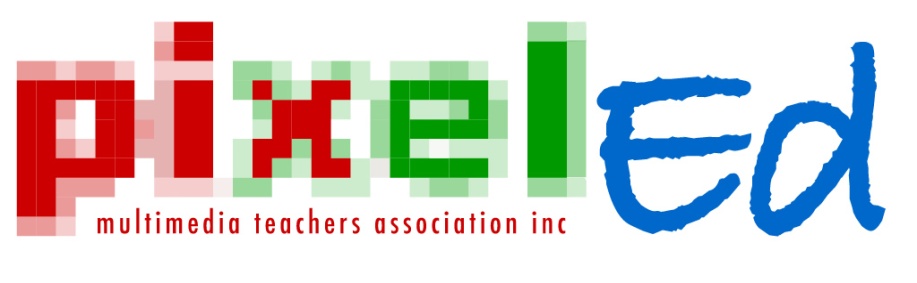 Exam Revision Lecture 2017Date:		Tuesday October 16th 2018 Time:		5.00 – 6.00 pm (room opens 4.45)Where:	Adobe Connect (this is the Department’s video conferencing platform)Summary:	This online session will guide students in preparing for the Year 12 VET CDM exam. Study strategies and approaches to various types of questions will be covered.  Students may be able to stay back at school to participate in the live presentation. If students wish to view from home, please ensure they have the following guidelines in advance, and have tested their access before the session.PREPARING FOR THE SESSION:Before the session you will need to check that you can load the site. Check the info at 
http://www.digipubs.vic.edu.au/planning/virtuallearning/adobe-connectIncludes videoe and FAQ guides to help you get started.
Attendees will require headphones If you wish to speak (rather than type a comment or question) during the session, please use a microphone headset to avoid audio feedback.If you have never attended an Adobe Connect meeting before:Test your connection well before the session:https://connect.vic.edu.au/common/help/en/support/meeting_test.htmInformation on HOW TO JOIN THIS SESSION and Online Behaviour on Oct 16th:Enter the web conference by clicking on the session link below up to 15 minutes before it is scheduled to begin: 
https://connect.vic.edu.au/cdm2018/Please note that this session will be recorded and the recording may be published online. By entering this session you are consenting to the recording and its distribution. Participants join in using your first name and your school name eg “Claire Warrandyte HS” 
Any students not named in this way will be asked to leave the room and re-log in with correct details.The text chat facility will be available, to be used for asking questions of the presenters.Use appropriate language, being respectful at all times.Please note that the moderators can see ALL chat, so any private chat must also be entirely appropriate and relevant to the exam lecture. Inappropriate behaviour will mean you are removed from the session.Also, please use the emoticons  provided to respond to presenters – they cannot see you, so it is important to provide appropriate feedback, especially if they ask participants a question.Any inappropriate and distracting behaviour will lead to the participant being removed from the session.